DCFAS – Sacramento County of Sacramento 
Gifts from the Heart Program
9750 Business Park Drive, Suite 220
Sacramento CA 95827The Gifts from the Heart program (GFTH) is an annual DCFAS holiday gift-giving program designed to provide holiday gifts to children, teens, seniors and disabled adults served by the Department of Child, Family & Adult Services – Child Protective Services and Senior and Adult Services.GFTH accepts donations by check or cash. One hundred percent of donations are utilized to purchase gifts for children, teens, seniors and disabled adults who otherwise may not receive any gift during the holiday season. Your donation is tax deductible using the County Tax ID #94-6000529.Please make checks payable to the Sacramento County DCFAS Gifts from the Heart Program, and send donations to:DCFAS – Sacramento County
Gifts from the Heart Program
P.O. Box 269057
Sacramento CA 95826-9057For questions, please contact:Tonja Edelman, MSW
Gifts from the Heart Coordinator
(916) 875-2027
EdelmanT@saccounty.netThank you for your generous donation to the Gifts from the Heart Program!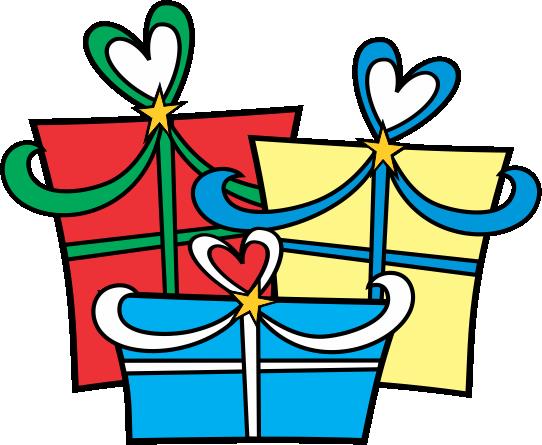 